Business License Application – City of Tualatin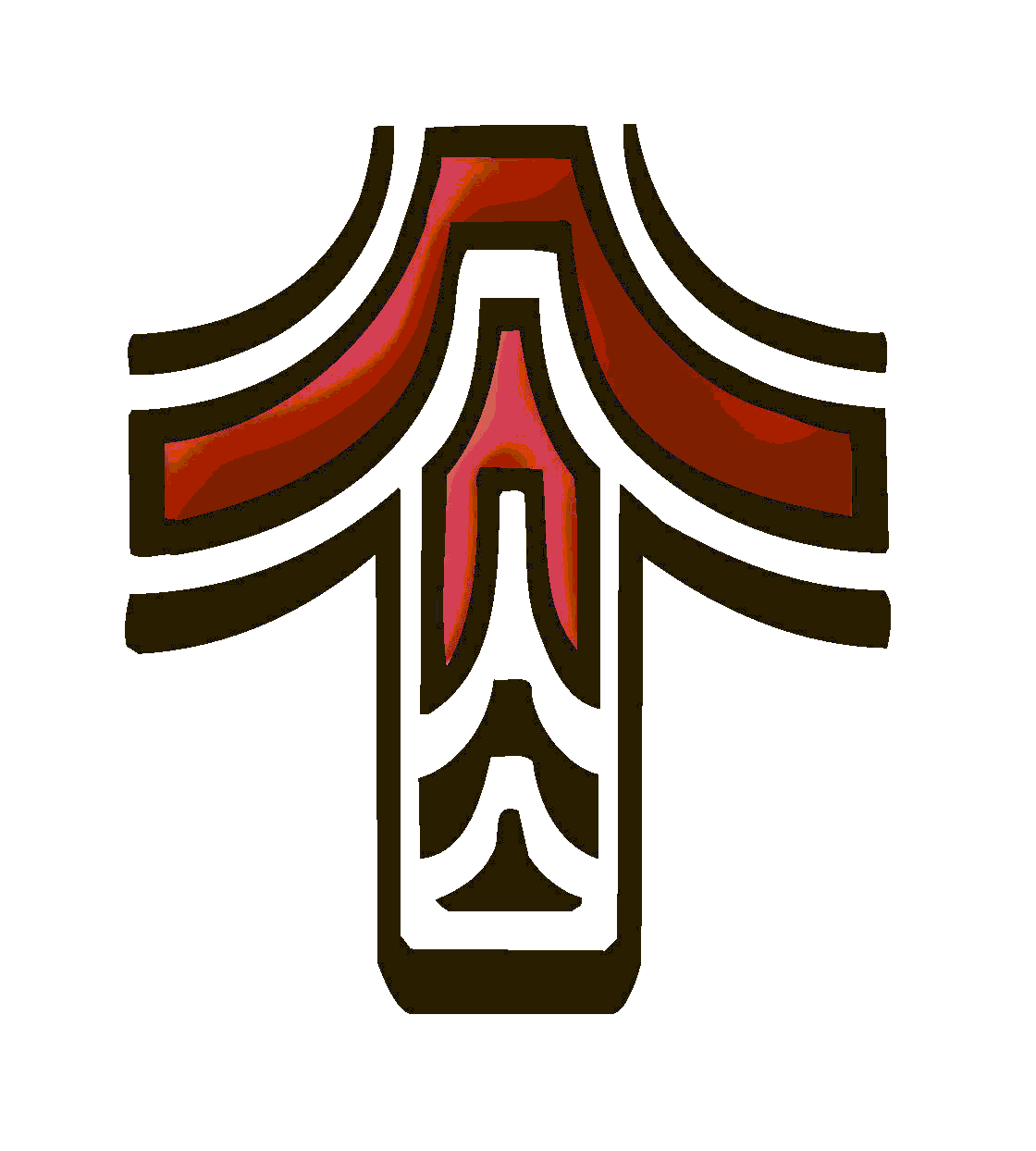 18880 SW Martinazzi Avenue, Tualatin, OR 97062Contact:  Mary Daily | Phone:  503.691.3058Email:  mdaily@tualatin.gov | Fax:  503.691.0209Additional information may be found on our website at www.tualatinoregon.govBusiness Information: Business Information: Business Information: Section A:Parent Company or Corporate Name:                                                                               Date Opened:          /            /Parent Company or Corporate Name:                                                                               Date Opened:          /            /Section A:Business Name (DBA):Business Name (DBA):Section A:Location Street Address: Location Street Address: Section A:City:State, ZipSection A:Business Phone Number:  (          )                                               Business Fax Number:  (           )Business Phone Number:  (          )                                               Business Fax Number:  (           )Section A:Local Business Contact Name:Local Business Contact Name:Section A:Local Business Contact Number: (        )Cell Phone:  (          )Section A:Email Address:Email Address:Section A:Emergency Contact: Emergency Number:  (            )Section A:Business Mailing Address, if different from above:Section A:Address:Address:City, State, Zip:          City, State, Zip:          Ownership Information: Ownership Information: Ownership Information: Ownership Information: Ownership Information: Section B:Circle One:  Non Profit – Corporation – Sole Proprietor – Partnership – LLC – LP – S Corp – Other __________Circle One:  Non Profit – Corporation – Sole Proprietor – Partnership – LLC – LP – S Corp – Other __________Circle One:  Non Profit – Corporation – Sole Proprietor – Partnership – LLC – LP – S Corp – Other __________Section B:Owner Name: Owner Name: Owner Name: Owner Name: Section B:Owner Mailing Address:Owner Mailing Address:Owner Mailing Address:Owner Mailing Address:Section B:Owner City, State, Zip:Owner City, State, Zip:Owner City, State, Zip:Owner City, State, Zip:Section B:Owner Phone Number:  (           )Owner Phone Number:  (           )Owner Phone Number:  (           )Owner Phone Number:  (           )Section B:Owner Email Address:Owner Email Address:Owner Email Address:Owner Email Address:Section B:Property Owner Name, if different from above:Property Owner Name, if different from above:Property Owner Name, if different from above:Property Owner Name, if different from above:Section B:Property Owner Address:Property Owner Address:Property Owner Address:Property Owner Address:Business Description: Business Description: Business Description: Business Description: Business Description: Section C:Please provide a brief description and/or type of business:Please provide a brief description and/or type of business:Please provide a brief description and/or type of business:Please provide a brief description and/or type of business:Section C:If Manufacturer, list products : If Manufacturer, list products : If Manufacturer, list products : If Manufacturer, list products : Section C:Are there any hazardous materials stocked, stored or handled?  If yes, please list: Are there any hazardous materials stocked, stored or handled?  If yes, please list: Are there any hazardous materials stocked, stored or handled?  If yes, please list: Are there any hazardous materials stocked, stored or handled?  If yes, please list: Section C:Do you provide Utility Service(s) using Rights–of-Way (per Tualatin Municipal Code Chapter 3-6)?     No    Yes    If yes, what type of service(s) do you provide? Electrical, Natural Gas, Communication, Water, Sanitary Sewer, Storm Water or Other ________________________Do you provide Utility Service(s) using Rights–of-Way (per Tualatin Municipal Code Chapter 3-6)?     No    Yes    If yes, what type of service(s) do you provide? Electrical, Natural Gas, Communication, Water, Sanitary Sewer, Storm Water or Other ________________________Do you provide Utility Service(s) using Rights–of-Way (per Tualatin Municipal Code Chapter 3-6)?     No    Yes    If yes, what type of service(s) do you provide? Electrical, Natural Gas, Communication, Water, Sanitary Sewer, Storm Water or Other ________________________Do you provide Utility Service(s) using Rights–of-Way (per Tualatin Municipal Code Chapter 3-6)?     No    Yes    If yes, what type of service(s) do you provide? Electrical, Natural Gas, Communication, Water, Sanitary Sewer, Storm Water or Other ________________________Section C:Do you have a State license?  (Contractors, Electrical, Massage Therapy, etc.) please list:Do you have a State license?  (Contractors, Electrical, Massage Therapy, etc.) please list:Do you have a State license?  (Contractors, Electrical, Massage Therapy, etc.) please list:Do you have a State license?  (Contractors, Electrical, Massage Therapy, etc.) please list:Section C:License Type:Number:Exp Date:Exp Date:Section C:License Type:Number:Exp Date:Exp Date:Section C:Business NAICS Code: _______________(To determine code, visit https://www.census.gov/eos/www/naics/).Business NAICS Code: _______________(To determine code, visit https://www.census.gov/eos/www/naics/).Business NAICS Code: _______________(To determine code, visit https://www.census.gov/eos/www/naics/).Business NAICS Code: _______________(To determine code, visit https://www.census.gov/eos/www/naics/).Please Check if Applicable: Please Check if Applicable: Please Check if Applicable: Please Check if Applicable: Please Check if Applicable: Section D: I have a Metro license and my License # is ___________________  Expiration Date ___________________ I have a Metro license and my License # is ___________________  Expiration Date ___________________ I have a Metro license and my License # is ___________________  Expiration Date ___________________ I have a Metro license and my License # is ___________________  Expiration Date ___________________Section D: My business is a home occupation  (Ordinance 1129-3) (requirements on website-www.tualatinoregon.gov) My business is a home occupation  (Ordinance 1129-3) (requirements on website-www.tualatinoregon.gov) My business is a home occupation  (Ordinance 1129-3) (requirements on website-www.tualatinoregon.gov) My business is a home occupation  (Ordinance 1129-3) (requirements on website-www.tualatinoregon.gov)Section D: Share my business with public listings (Chamber, Schools, Newspaper)?       Yes       No     (no charge) Share my business with public listings (Chamber, Schools, Newspaper)?       Yes       No     (no charge) Share my business with public listings (Chamber, Schools, Newspaper)?       Yes       No     (no charge) Share my business with public listings (Chamber, Schools, Newspaper)?       Yes       No     (no charge)Business License Fees: (fees are based on the number of employees per calendar year, including Owner.)Business License Fees: (fees are based on the number of employees per calendar year, including Owner.)Business License Fees: (fees are based on the number of employees per calendar year, including Owner.)Business License Fees: (fees are based on the number of employees per calendar year, including Owner.)Business License Fees: (fees are based on the number of employees per calendar year, including Owner.)Section E:Possible Exemption:  A contractor located in Tualatin must have a valid Tualatin business license.  However, a contractor who is not located in Tualatin, but is doing business in Tualatin, must either have a City of Tualatin business license or a Metro business license.  Exempt from licensing fee (done through the State of Oregon):  Schools, Insurance, Towing and Non-Profit.  Possible Exemption:  A contractor located in Tualatin must have a valid Tualatin business license.  However, a contractor who is not located in Tualatin, but is doing business in Tualatin, must either have a City of Tualatin business license or a Metro business license.  Exempt from licensing fee (done through the State of Oregon):  Schools, Insurance, Towing and Non-Profit.  Possible Exemption:  A contractor located in Tualatin must have a valid Tualatin business license.  However, a contractor who is not located in Tualatin, but is doing business in Tualatin, must either have a City of Tualatin business license or a Metro business license.  Exempt from licensing fee (done through the State of Oregon):  Schools, Insurance, Towing and Non-Profit.  Possible Exemption:  A contractor located in Tualatin must have a valid Tualatin business license.  However, a contractor who is not located in Tualatin, but is doing business in Tualatin, must either have a City of Tualatin business license or a Metro business license.  Exempt from licensing fee (done through the State of Oregon):  Schools, Insurance, Towing and Non-Profit.  Required - Acknowledgment:Section F:The City of Tualatin requires compliance with Business Recycling Ordinance 1280-09.  By signing this form, you are certifying that the above-listed business is in full compliance with the requirements of this ordinance.  The undersigned declares, under penalty of law, that this information is true and may be disclosed to requestors under the Public Records Law.  If you would like to have a City employee help evaluate or suggest ways to comply, please call Lindsay Marshall 503.691.3093.  I am in compliance with the City’s Recycling Requirements (Tualatin Municipal Code Chapter 09-06).                                                                    Requirements on website: www.tualatinoregon.gov – Doing Business – City Codes – Municipal Code  Not applicable, not in the City of Tualatin  Not applicable, home businessTo the best of knowledge, I hereby certify that the information contained herein is true.  I hereby agree to abide by the ordinances of the City and to correct any hazards or violations as they may pertain to the above business. Issuance of this license does not guarantee that the use conforms to the City of Tualatin land use regulations. Print Name:							Signature: 							   Date: 				The City of Tualatin requires compliance with Business Recycling Ordinance 1280-09.  By signing this form, you are certifying that the above-listed business is in full compliance with the requirements of this ordinance.  The undersigned declares, under penalty of law, that this information is true and may be disclosed to requestors under the Public Records Law.  If you would like to have a City employee help evaluate or suggest ways to comply, please call Lindsay Marshall 503.691.3093.  I am in compliance with the City’s Recycling Requirements (Tualatin Municipal Code Chapter 09-06).                                                                    Requirements on website: www.tualatinoregon.gov – Doing Business – City Codes – Municipal Code  Not applicable, not in the City of Tualatin  Not applicable, home businessTo the best of knowledge, I hereby certify that the information contained herein is true.  I hereby agree to abide by the ordinances of the City and to correct any hazards or violations as they may pertain to the above business. Issuance of this license does not guarantee that the use conforms to the City of Tualatin land use regulations. Print Name:							Signature: 							   Date: 				The City of Tualatin requires compliance with Business Recycling Ordinance 1280-09.  By signing this form, you are certifying that the above-listed business is in full compliance with the requirements of this ordinance.  The undersigned declares, under penalty of law, that this information is true and may be disclosed to requestors under the Public Records Law.  If you would like to have a City employee help evaluate or suggest ways to comply, please call Lindsay Marshall 503.691.3093.  I am in compliance with the City’s Recycling Requirements (Tualatin Municipal Code Chapter 09-06).                                                                    Requirements on website: www.tualatinoregon.gov – Doing Business – City Codes – Municipal Code  Not applicable, not in the City of Tualatin  Not applicable, home businessTo the best of knowledge, I hereby certify that the information contained herein is true.  I hereby agree to abide by the ordinances of the City and to correct any hazards or violations as they may pertain to the above business. Issuance of this license does not guarantee that the use conforms to the City of Tualatin land use regulations. Print Name:							Signature: 							   Date: 				The City of Tualatin requires compliance with Business Recycling Ordinance 1280-09.  By signing this form, you are certifying that the above-listed business is in full compliance with the requirements of this ordinance.  The undersigned declares, under penalty of law, that this information is true and may be disclosed to requestors under the Public Records Law.  If you would like to have a City employee help evaluate or suggest ways to comply, please call Lindsay Marshall 503.691.3093.  I am in compliance with the City’s Recycling Requirements (Tualatin Municipal Code Chapter 09-06).                                                                    Requirements on website: www.tualatinoregon.gov – Doing Business – City Codes – Municipal Code  Not applicable, not in the City of Tualatin  Not applicable, home businessTo the best of knowledge, I hereby certify that the information contained herein is true.  I hereby agree to abide by the ordinances of the City and to correct any hazards or violations as they may pertain to the above business. Issuance of this license does not guarantee that the use conforms to the City of Tualatin land use regulations. Print Name:							Signature: 							   Date: 				For Admin Use Only:For Admin Use Only:For Admin Use Only:For Admin Use Only:For Admin Use Only:Tax Map/lot#:Tax Map/lot#:Tax Map/lot#:License #:Planning District: County: County: In City Limits?      Yes         NoIn City Limits?      Yes         NoIn City Limits?      Yes         No